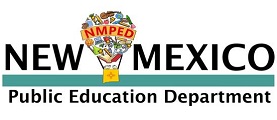 Initial Native American Language and Culture, K-12 License ChecklistDocuments Required:  Social Security number provided, (Copy of card needs to be provided, if social not placed on application) Verification from the tribe or pueblo authority that candidate meets the standards and criteria for competence and language proficiency in order to teach the language and culture of the particular tribe or pueblo on letterhead.        Jicarilla Apache Nation               Pueblo of Zuni                 Navajo Nation           Pueblo of Santa Clara                  Pueblo of Santa Ana       Pueblo of Acoma        Pueblo of Santo Domingo          Pueblo of Cochiti              Pueblo of Zia         Pueblo of Laguna                         Ohkay Owingeh                Pueblo of Isleta        Mescalero Apache TribeFor office use only: Email sent requesting:       Level 1; 3 year license issued Comments:      Licensee’s Name:                                         File Number:                 Application Date:          Issue/Review Date:      Consultant’s Name: License Type:           520